Подведены итоги конкурса детского рисунка в номинации «Мир!Труд!Май!»Поздравляем победителей!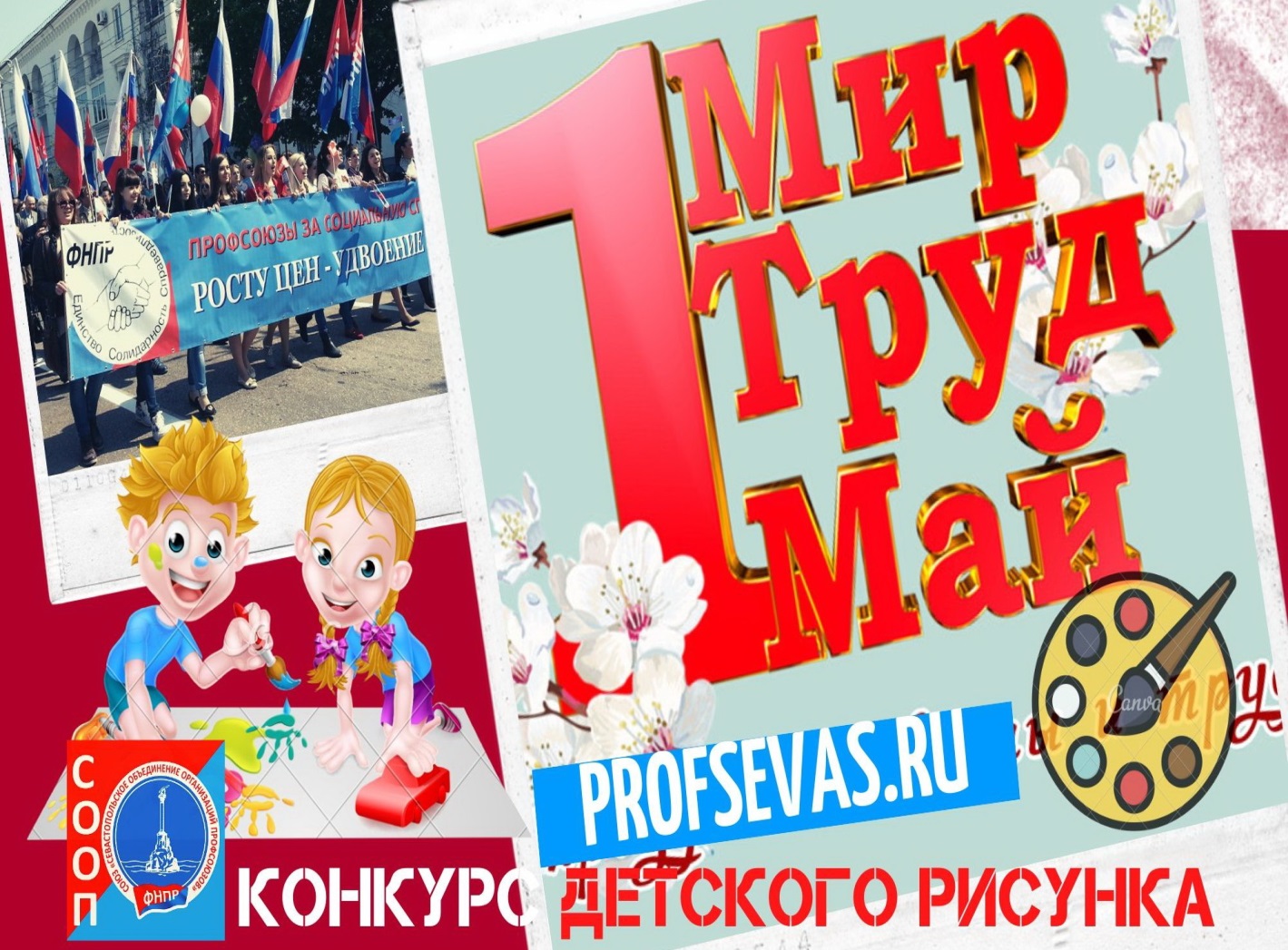 КонкурсыОстался позади праздник Первомая и самое время подвести итоги нашего конкурса детского рисунка в первой из объявленных номинаций — «Мир! Труд! Май!», приуроченной к Празднику весны и труда, Дню международной солидарности трудящихся.Это оказалось крайне нелёгким делом. Художественные произведения вообще крайне сложно оценивать, а если их авторами являются дети, то дело это сложное вдвойне.Напомним, что конкурс проводился в трёх возрастных категориях, по которым итоги подводились отдельно: от 4 до 7 лет, от 8 до 12 лет и от 12 до 16 летВ первой категории участников в возрасте от 4 до7 лет приняли участие 16 участников, которые представили 16 работ.Во второй категории участников в возрасте от 8 до 12 лет приняли участие 37 участников и представили 38 работ.В третьей категории участников в возрасте от 13 до 16 лет приняли участие 6 участников и представили 6 работ.Всего в номинации «Мир, Труд, Май» было заявлено 60 работ от 59 участников.Все работы были сделаны с душой, с проявлением значительных творческих способностей, поэтому выбрать победителей было очень сложно. За многие работы голоса разделились, что повлияло на итоговое распределение мест.В категории от 4 до 7 лет :Дипломами 1-ой степени награждаются: Мустафин Виктор (4 года) и Яцута Вячеслав (5 лет)Автор: Мустафин Виктор, 4 года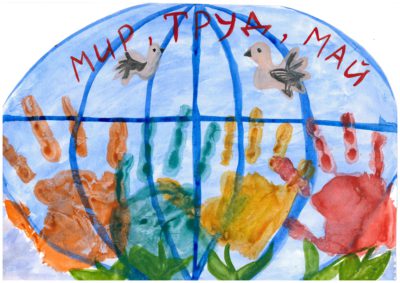 Автор: Яцута Вячеслав, 5лет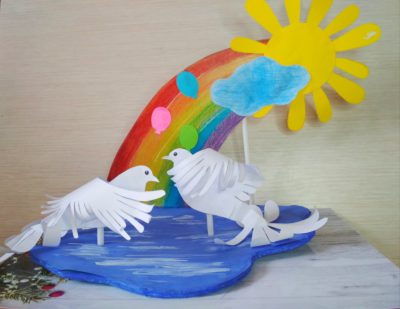 Дипломами 2-ой степени награждаются: Потапов Алексей (6 лет) и Якименко Дарья (7 лет)


Автор: Потапов Алексей, 6 лет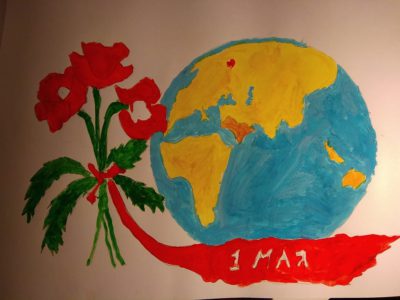 Автор: Якименко Дарья (7 лет)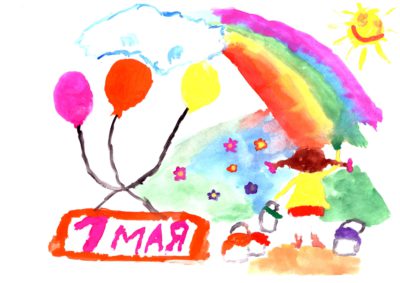 Дипломом 3-ей степени награждается: Вобликов Станислав (7 лет)Автор: Вобликов Станислав, 7 лет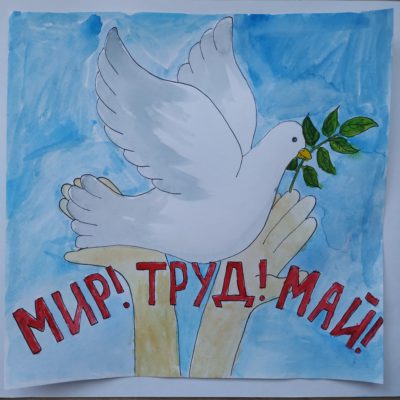 В категории от 8 до 12 лет:Дипломом 1-ой степени награждается: Дышлевая Мария (9 лет)Автор: Дышлевая Мария (9 лет)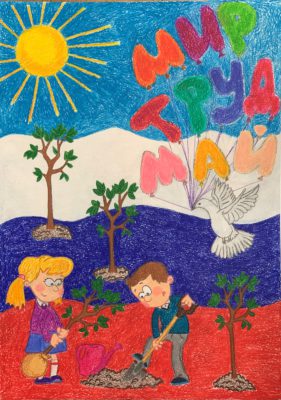 Диплом 2-ой степени награждается: Лотанова Елизавета (11 лет)Автор: Лотанова Елизавета (11 лет)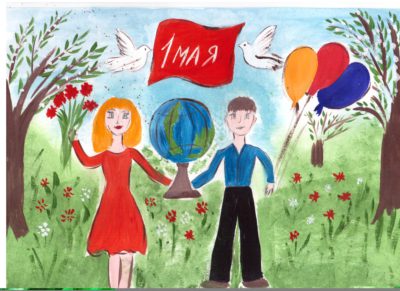 Диплом 3-ей степени награждается: Сорокина Катя (11 лет)Автор: Сорокина Катя, 11 лет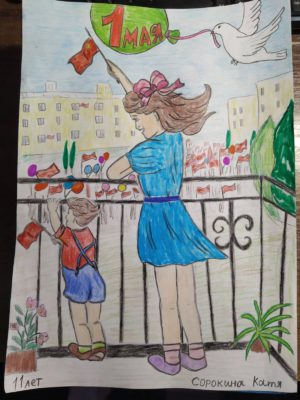 В категории от 13 до 16 лет:Дипломом 1-ой степени награждается: Дацко Анастасия (13 лет)Автор: Дацко Анастасия (13 лет)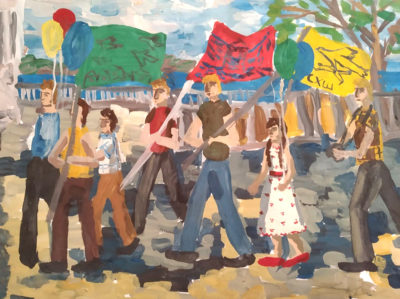 Диплом 2-ой степени награждается: Дюдина Эмилия (13 лет)Автор: Дюдина Эмилия (13 лет)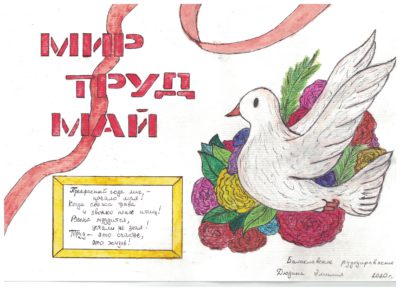 Диплом 3-ей степени награждается: Писарева Кристина (14 лет)Автор: Писарева Кристина (14 лет)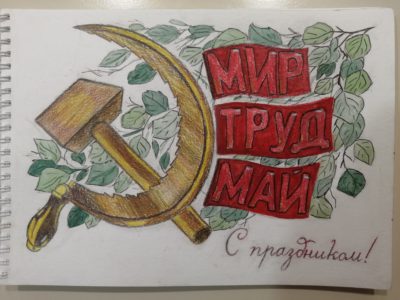 Дорогие ребята!Спасибо всем вам огромное за участие! Все вы исключительно талантливы и достойны самой большой похвалы! Если вы не победили сейчас это не значит что вы рисуете хуже, это значит что вы обязательно победите в следующий раз!Награждение победителей состоится сразу как будет позволять эпидемиологическая ситуация. Следите за нашим сайтом!Напомним, что продолжается конкурс детского рисунка в номинации «75-летие Победы». Участвуйте и побеждайте!